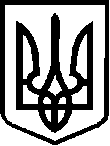 УКРАЇНАВЕРБСЬКА СІЛЬСЬКА РАДАЧЕЧЕЛЬНИЦЬКОГО РАЙОНУ   ВІННИЦЬКОЇ ОБЛАСТІРОЗПОРЯДЖЕННЯ16.05.2019 р.                                                                                                                       № 19 Про  перезатвердження паспорта бюджетної програми на 2019 рік          Відповідно до статей Закону України « Про місцеве самоврядування в Україні» , наказу Міністерства Фінансів України від 26.08.2014 року № 836 « Про деякі питання запровадження програмно – цільового методу складання та виконання  місцевих бюджетів», зареєстрованого у Міністерстві юстиції  України 10 вересня 2014 року за № 1103/25880 ( зі змінами та доповненнями, внесеними наказом Міністерства фінансів України від 30.09.2016 року № 860) та рішенням  Вербської сільської ради 24 сесії 7 скликання від 12.12.2018 року № 312 « Про Вербський сільський бюджет на 2019 рік»  з о б о в `я з у ю:1.      Перезатвердити  паспорт бюджетної програми Вербської сільської ради  на 2019 рік  за КПКВК 0113210 « Організація проведення громадських робіт затвердженого розпорядженням сільського голови  від 23.04.2019 р. № 16  та затвердивши його в новій редакції.    Паспорт бюджетної програми додається. 2. Контроль за виконання цього розпорядження  залишаю за собою.Сільський голова                                                                                                      С. БЛИНДУР 